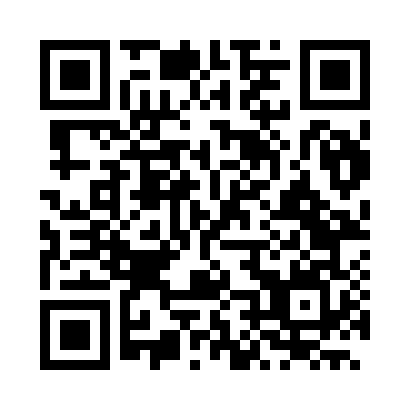 Prayer times for Assu, BrazilWed 1 May 2024 - Fri 31 May 2024High Latitude Method: NonePrayer Calculation Method: Muslim World LeagueAsar Calculation Method: ShafiPrayer times provided by https://www.salahtimes.comDateDayFajrSunriseDhuhrAsrMaghribIsha1Wed4:165:2711:252:465:226:292Thu4:165:2711:252:465:226:293Fri4:165:2711:242:465:216:294Sat4:165:2711:242:465:216:295Sun4:165:2711:242:465:216:296Mon4:165:2711:242:465:216:297Tue4:165:2711:242:465:216:298Wed4:155:2811:242:465:216:289Thu4:155:2811:242:465:206:2810Fri4:155:2811:242:465:206:2811Sat4:155:2811:242:465:206:2812Sun4:155:2811:242:465:206:2813Mon4:155:2811:242:465:206:2814Tue4:155:2811:242:465:206:2815Wed4:155:2811:242:465:206:2816Thu4:155:2811:242:465:206:2817Fri4:155:2811:242:465:206:2818Sat4:155:2911:242:475:206:2819Sun4:165:2911:242:475:206:2820Mon4:165:2911:242:475:206:2921Tue4:165:2911:242:475:206:2922Wed4:165:2911:242:475:206:2923Thu4:165:2911:242:475:206:2924Fri4:165:2911:252:475:206:2925Sat4:165:3011:252:475:206:2926Sun4:165:3011:252:475:206:2927Mon4:165:3011:252:475:206:2928Tue4:165:3011:252:475:206:2929Wed4:165:3011:252:485:206:3030Thu4:165:3111:252:485:206:3031Fri4:175:3111:252:485:206:30